Commonwealth of Virginia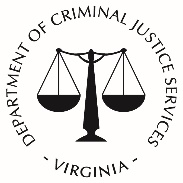 Virginia Department of Criminal Justice ServicesCommunity Corrections and Pretrial ServicesTRANSFER CASE MONTHLY PROGRESS REPORTFinal Closure Report:   YES     NO Supervision ActivityAgency Representative	DateReport for Month: Report for Month: Report for Month: Report for Month: Report for Month: Case Transferred From:Case Transferred From:Case Transferred From:Case Transferred From:Case Transferred From:Case Transferred From:Acceptance Date:Acceptance Date:Acceptance Date:Acceptance Date:Individual’s Name:Individual’s Name:Individual’s Name:Individual’s Name:Last 4-SSN:Address:City:City:Zip:Zip:Home Phone: Home Phone: Cell Phone:Cell Phone:Cell Phone:Cell Phone:Employment:                                                     Employment:                                                     Employment:                                                     Gross Monthly Income $:Gross Monthly Income $:Gross Monthly Income $:Gross Monthly Income $:Gross Monthly Income $:Gross Monthly Income $:Gross Monthly Income $:Payments This Month:               Payments This Month:               Payments This Month:               Payments This Month:               Payments This Month:               Payments This Month:               Restitution $                    Court Cost $                   Court Cost $                   Court Cost $                   Court Cost $                   Court Cost $                   Fines $Fines $Fines $Community Service Worksite:Community Service Worksite:Community Service Worksite:Community Service Worksite:Community Service Worksite:Community Service Worksite:Community Service Worksite:Community Service Hours Assigned:             Community Service Hours Assigned:             Community Service Hours Assigned:             Community Service Hours Assigned:             Community Service Hours Assigned:             Community Service Hours Assigned:             Community Service Hours Assigned:             Community Service Hours Assigned:             Completed This Month:                    Completed This Month:                    Completed This Month:                    Completed This Month:                    Completed This Month:                    Completed This Month:                    Completed This Month:                    Balance:Balance:Balance:Balance:DateTypes of ContactTypes of ContactTypes of ContactTypes of ContactTypes of ContactMissedPhone Office Appt. Virtual Appt. Court Other Phone Office Appt. Virtual Appt. Court Other Phone Office Appt. Virtual Appt. Court Other Phone Office Appt. Virtual Appt. Court Other Phone Office Appt. Virtual Appt. Court Other DateAlcohol Result DateDrug Type & Result Inactive Supervision:  FromInactive Supervision:  FromToReason:Comments/Summary: